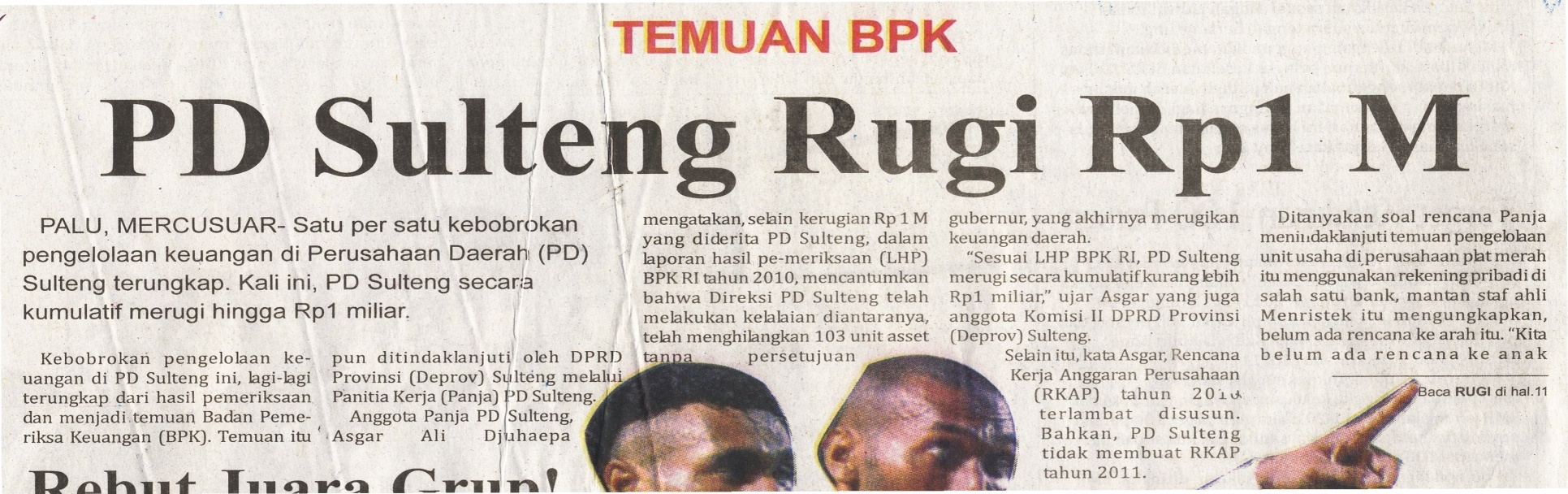 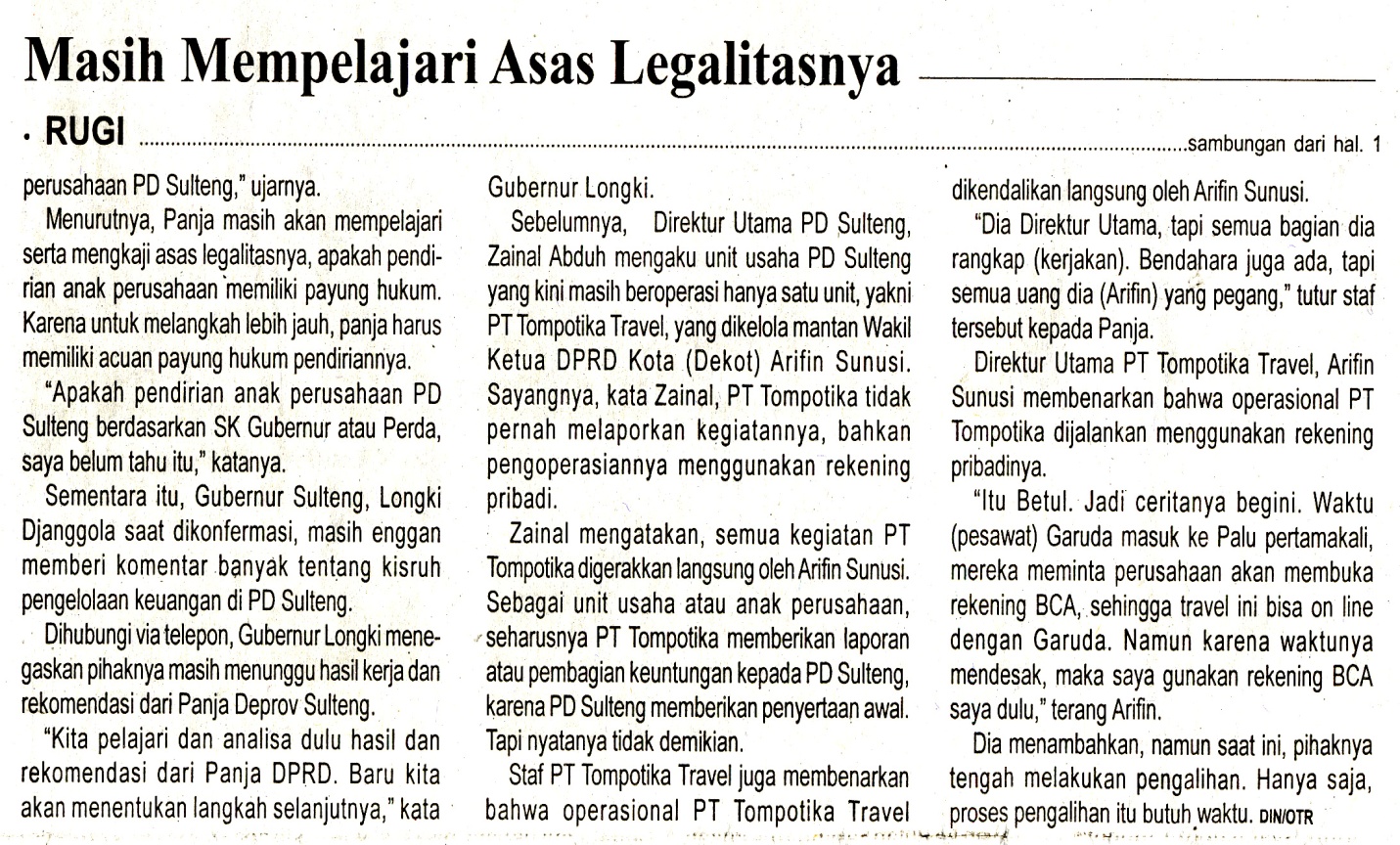 Harian:MercusuarKasubaudSulteng  IHari, tanggal:Kamis, 17 November  2011KasubaudSulteng  IKeterangan:Halaman 1 Kolom 2-6KasubaudSulteng  IEntitas:Provinsi SultengKasubaudSulteng  IHarian:MercusuarKasubaudSulteng  IHari, tanggal:Kamis, 17 November  2011KasubaudSulteng  IKeterangan:Halaman 1 Kolom 2-6KasubaudSulteng  IEntitas:Provinsi SultengKasubaudSulteng  I